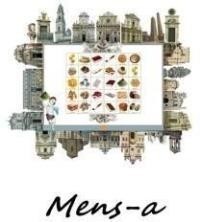 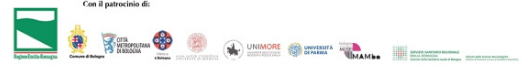 MENS-A 2021EVENTO INTERNAZIONALE SUL PENSIERO OSPITALE E COSMOPOLITISMOIl Festival di “Cultura diffusa” in Emilia-Romagnale date:17-18 SETTEMBRE/Bologna23 SETTEMBRE/Parma26 SETTEMBRE/Ravenna 
7 OTTOBRE/ Reggio Emilia
8 OTTOBRE/ Ferrara9 OTTOBRE/Vignola
12-13 OTTOBRE/ModenaTema MENS-A 2021: NUOVO UMANESIMO“Amate la giustizia, voi che siete giudici della Terra” (D. Alighieri, Paradiso, XVIII, 88-96)Da una parte la pandemia Coronavirus ha evidenziato sempre più la centralità dell’uomo, la sua complessità e fragilità, la sua costante domanda di senso. Dall’altra nel 2021 ricorrono i 700 anni della scomparsa del grande poeta Dante Alighieri. Abbiamo pensato così di riflettere sui valori dell’Umanesimo rinascimentale per concentrarci sul Nuovo Umanesimo. La prospettiva storiografica dell’Umanesimo rinascimentale ha reso possibile il distacco del passato dal presente e la ricerca dei caratteri e delle condizioni che determinano individualità e irripetibilità, e la coscienza dell’originalità del passato di fronte all’uomo e della sua originalità di fronte al passato. Così la scoperta della prospettiva storica, si intreccia pure con la prospettiva ottica realizzata dalla pittura del Rinascimento nei confronti dello spazio, come capacità di realizzare la distanza degli oggetti l’uno dall’altro e da colui che li considera, e la capacità di intenderli nel loro luogo effettivo, nella loro individualità e autentica bellezza. Ugualmente la personalità umana come centro originale e autonomo di organizzazione di vari aspetti della vita è segnato dalla prospettiva in questo senso. Nell’Umanesimo rinascimentale l’autonomia della ragione viene affermata e riconosciuta in modo più radicale come capacità dell’uomo di progettare e rispondere della propria esistenza singola e associata nella natura e nella storia. Così in Dante l’idea del rinnovamento e della prospettiva si estende e si approfondisce, e diviene rinnovamento di tutto il mondo che gli è proprio, della religione, dell’arte, della chiesa e dello stato. Il viaggio ultramondano di Dante è il viaggio di un uomo vivo e razionale che deve ritornare tra i vivi e rendere manifesta la sua visione: dalla partecipazione ad essa tutti gli uomini di buona volontà potranno, attraverso la sua poetica, rifare con lui il viaggio e rinnovarsi, Dante si attende la rinascita del mondo a lui contemporaneo. E questa rinascita che egli si attende è un ritorno ai princìpi. Anche oggi è necessario allungare gli orizzonti della responsabilità, della cura, del bene comune e della pace. La vita buona non è un evento solitario, la forma propria del vivere è vivere insieme, partecipando al bene che accomuna. Ecco quindi che “l’Umanesimo che rinnova’’ può essere uno stimolo potente per le articolazioni profonde di scienza, saggezza, fragilità e libertà, pubblico e privato. Per il futuro dell’uomo si chiede responsabilità, giustizia, concordia, bellezza.Considerato ciò	per	ogni	città di	MENS-A	si	è	pensata una	espressione-parola	specifica riferimento all’intreccio tra Umanesimo e Nuovo Umanesimo:Bologna → Visione e chiarezza - 17/18 settembre 2021Parma → Bellezza nelle arti, nelle discipline, nella ricerca - 23 settembre 2021 Ravenna → Persona e personalità umana - 26 settembre 2021Reggio Emilia → Decisione e responsabilità - 7 ottobre 2021         Ferrara → Verità e storia - 8 ottobre 2021 Vignola → Rinascita - 9 ottobre 2021Modena → Amate la giustizia - ritornare ai princìpi - 12/13 ottobre 2021Tali espressioni- parola nelle singole città prenderanno avvio da alcune citazioni di Dante.Bologna --> Visione e chiarezza (chiarità) - 17/18 settembre 2021 17 settembre, Oratorio San Filippo Neri, via Manzoni 5, ore 20:30 Elisabetta Sgarbi (Editrice e regista) e gli Extraliscio: Visioni future tra cinema e musicaSaluto Beatrice Balsamo – Direttore MENS-A18 settembre, MAMbo, via Don Minzoni 14, ore 16:15Luigi Alici (Unimc - Massimo Filosofo sull'Umanesimo e Nuovo Umanesimo): “Visione e Claritas”Sonia Cavicchioli (Unibo - Docente di Storia dell'Arte Moderna) – “La ‘chiarezza’ a partire       da Michelangelo”Stefania Biancani (Centro di documentazione sulla storia delle donne artiste) – “Per un umanesimo femminile: visioni di artiste nell'età moderna”Angela Vettese (IUAV - Docente di teoria e critica dell'arte contemporanea) - "Visioni future dell'Arte"Introduce e modera Lorenzo Balbi – Direttore Artistico MAMboParma --> Bellezza nelle arti, nelle discipline, nella ricerca - 23 settembre 2021 Palazzo del Governatore, Piazza G. Garibaldi 19, ore 17:10Saluto Dario Franceschini – Ministro della Cultura 
     	Adriano Ardovino (Unich – Filosofo) – “Bellezza e sapere”Carlo Varotti (Unipr – Docente di Letteratura Italiana) - “La città dell’Uomo” Introduce e modera Diego Saglia – Dir. Dip. Discipline Umanistiche UniPrTavola Rotonda “Progettare la Bellezza”: Davide Zanichelli (Direttore Fondazione Magnani Rocca),Sara Piccinini (Direttrice Collezione Maramotti), …. (APE Parma Museo)Introduce e modera Isotta Piazza – Docente di Giornalismo e Comunicazione Multimediale UniPrRavenna --> Persona e personalità umana - 26 settembre 2021 Biblioteca Classense, via A. Baccarini 3, ore 17:10Umberto Curi (Filosofo): “Homo sum. Alle radici dell’Umanesimo.”Giulio Ferroni (Critico letterario e saggista): “Bellezza nell'Italia di Dante”Massimo Montanari (Medievista): “Pranzare con Dante”Introduce e modera Maurizio Tarantino – Direttore Biblioteca Classense e MARReggio Emilia --> Decisione e responsabilità - 7 ottobre 2021 Aula Monodori – Palazzo Dossetti, Viale Allegri 9,   ore 17:10Salvatore Natoli (Filosofo): “Responsabilità: tra ponderazione e coraggio”Eugenio Borgna (Psichiatra e scrittore) – “Etica della Saggezza” Medici Ermete: Alessandro Medici, Conapi-Mielizia/BeeLife: Anna Ganapini, Conad (?) - “Responsabilità per la terra”Introduce e modera Nicola Barbieri – Docente Storia della Pedagogia - UNIMORE          Ferrara --> Verità e storia - 8 ottobre 2021 Sala Estense, Piazza del Municipio 2,  ore 17:10          Pietrangelo Buttafuoco (Giornalista e scrittore): “Tradizione e modernità” Roberto Celada Ballanti (Unige, Filosofo della religione e del dialogo interreligioso):“Verità e storia nel pensiero moderno”Giuseppina Muzzarelli (Unibo - Medievista): “Sei storie medievali di donne e di madri” Introduce e modera Marco Gulinelli – Ass. Cultura di FeVignola --> Rinascita - 9 ottobre 2021 ore 17:10Villa Barozzi, Piazza dei Contrari Franco Cardini (Storico e saggista): “Rinascita: Utopia o Illusione. Rinascita perché?” Loredana Chines (Unibo – Letteratura e Filologia Medievale e Umanistica):“Fondare e rifondare i saperi: la parola dell’Umanesimo” Andrea Severi (Unibo – Letteratura Italiana del Rinascimento):“Rinascere cercando sé stessi” Introduce e modera Emilia Muratori – Sindaca di VignolaModena --> Amate la giustizia - ritornare ai princìpi - 12/13 ottobre 2021ottobre, Aula Magna, Dipartimento di Giurisprudenza, via San Geminiano 3, ore 20:30Andrea Bortolamasi (Ass. Cultura MO) – Saluto autorità e discussantGustavo Zagrebelsky (giurista, accademico, giudice costituzionale) - “Giustizia: Ritornare ai principi“Introduce e modera Elio Tavilla – Direttore del Dipartimento di Giurisprudenza  UNIMORE ottobre, Aula Magna, Dipartimento di Giurisprudenza, via San Geminiano 3, ore 20:30 
Dario Squilloni (Psicologo) in ricordo di Elena Pulcini (Professore Ordinario di Filosofia Sociale - Università di Firenze) - “Giustizia e Cura”  Maurizio Schoepflin (Storico della Filosofia – ISSR “all’Apollinaire” Roma) - “Giustizia e Pace”Introduce e modera Elio Tavilla – UNIMORECos’è MENS-AQuella 2021, sarà la SESTA edizione di MENS-A, il primo evento di "Cultura diffusa" nella Regione Emilia-Romagna, un appuntamento tra SCIENZE UMANE, FILOSOFIA, STORIA, ARTE, unico e imperdibile.MENS-A è un progetto ideato dall’Associazione APUN (APS) con la direzione scientifica di Beatrice Balsamo, in collaborazione con l'Università di Bologna, l'Università di Modena/ Reggio e di Parma, Comuni di Bologna, Modena, Parma, Reggio Emilia, Ferrara, Vignola, Ravenna. È una compartecipazione con l’Assessorato Cultura-Regione Emilia–Romagna e Direzione AUSL Regione Emilia-Romagna. Rilascia i crediti formativi agli studenti di Unibo, UNIMORE e UniPr e ai docenti di primo e secondo grado delle scuole, essendo un progetto MIUR.MENS-A è il solo Evento Internazionale sul Pensiero Ospitale e Cosmopolitismo in Italia, nella consapevolezza della funzione storica della Cultura quale unico strumento che consente comunicazione e dialogo fra gli uomini e le società. L'obiettivo di MENS-A è quello di creare una rete che valorizzi innovazioni di processi, il pluralismo culturale, il Patrimonio vivente, in un orizzonte di cultura "diffusa" e turismo intelligente.Ospitalità è Apertura all’umanità dell’uomo, alla responsabilità singolare e collettiva, alla capacità del “migliore argomento” nella decisione. È comprensione di ciò che è differente, tra dignità dello straniero e dell’ospitante.Gli INCONTRI sono APERTI al PUBBLICO e GRATUITI. Tutte le informazioni saranno via via disponibili sul sito www.mens-a.itPer info APUN (APS) balsamobeatrice@gmail.com  3395991149            Ufficio Stampa: pieropacoda@gmail.com  3356124639 